Wo landet der Blue-Bot diesmal?
Frau Gutleben hat den Blue-Bot nochmal programmiert. 
Dafür hat sie diese Befehlsfolge benutzt: Überlege: Auf welchem Feld bleibt der Blue-Bot am Ende stehen? Was denkst du? Markiere das Feld auf dem Arbeitsblatt:Achtung: Achte darauf, in welche Richtung der Blue-Bot guckt!Tipp: Wenn du magst, kannst du den Weg einzeichnen, den der Blue-Bot fährt. Überprüfe danach mit dem Blue-Bot und dem großen Plan, ob du richtig getippt hast. 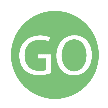 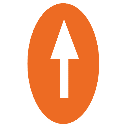 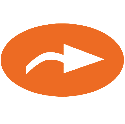 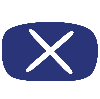 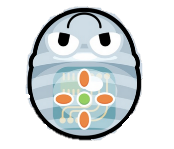 